Tabel 1. Hasil Uji Normalitas Model Regresi PertamaDER = k + p1ROE + p2DPR + p3SIZE + e1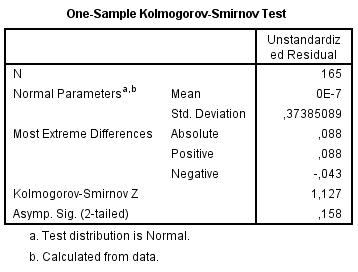 Sumber: Data sekunder yang diolah SPSS 20, 2019Tabel 2. Hasil Uji Normalitas Model Regresi KeduaLN_PBV = k + p4 ROE + p5DPR + p6SIZE + p7DER +e2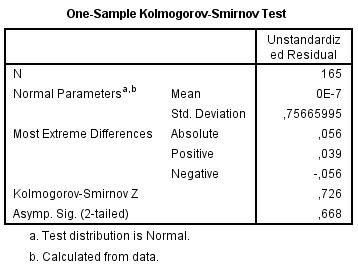 Sumber: Data sekunder yang diolah SPSS 20, 2019Tabel 3. Hasil Uji Multikoloniearitas Model Regresi PertamaDER = k + p1ROE + p2DPR + p3SIZE + e1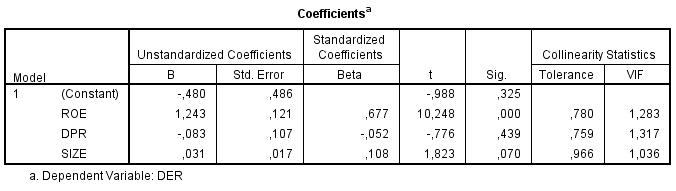 Sumber: Data sekunder yang diolah SPSS 20, 2019Tabel 4. Hasil Uji Multikoloniearitas Model Regresi KeduaLN_PBV = k + p4 ROE + p5 DPR + p6SIZE + p7DER +e2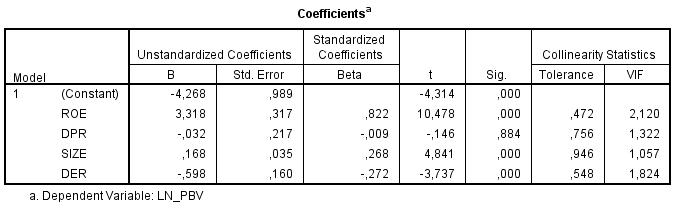 Sumber: Data sekunder yang diolah SPSS 20, 2019Tabel 5. Hasil Uji Heteroskedastisitas Model Regresi PertamaDER = k + p1ROE + p2DPR + p3SIZE + e1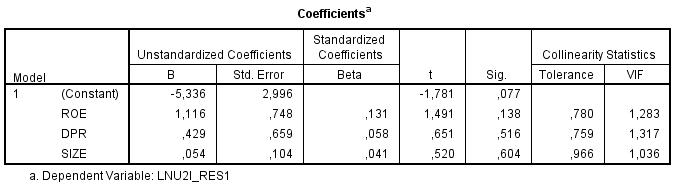 Sumber: Data sekunder yang diolah SPSS 20, 2019Tabel 5. Hasil Uji Heteroskedastisitas Model Regresi PertamaDER = k + p1ROE + p2DPR + p3SIZE + e1Sumber: Data sekunder yang diolah SPSS 20, 2019Tabel 6. Hasil Uji Heteroskedastisitas Model Regresi KeduaLN_PBV = k + p4ROE + p5 DPR + p6SIZE + p7DER +e2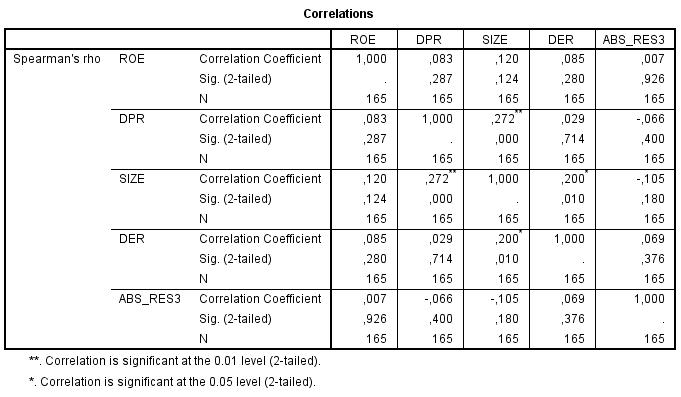 Sumber: Data sekunder yang diolah SPSS 20, 2019Tabel 8. Hasil Uji Autokorelasi Model Regresi PertamaDER = k + p1ROE + p2DPR + p3SIZE + e1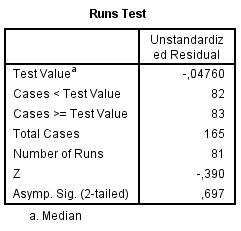 Sumber: Data sekunder yang diolah SPSS 20, 2019Tabel 9. Hasil Uji Autokorelasi Model Regresi KeduaLN_PBV = k + p4ROE + p5DPR + p6SIZE + p7DER +e2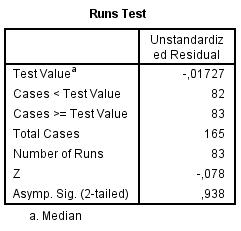 Sumber: Data sekunder yang diolah SPSS 20, 2019Tabel 10. Hasil Uji Koefisien Determinasi (R2) Model Regresi PertamaDER = k + p1ROE + p2DPR + p3SIZE + e1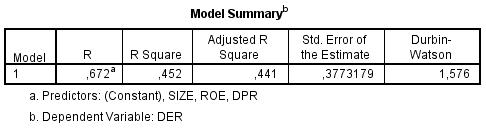 Sumber: Data sekunder yang diolah SPSS 20, 2019Tabel 11. Hasil Uji Koefisien Determinasi (R2) Model Regresi KeduaLN_PBV = k + p4ROE + p5DPR + p6SIZE + p7DER +e2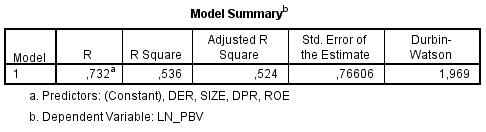 Sumber: Data sekunder yang diolah SPSS 20, 2019